NOTAS DE GESTIÓN ADMINISTRATIVA1. Introducción:La Unidad de Televisión de Guanajuato conforme al artículo 4° de su decreto de reestructuración, la “UTEG” tiene dentro de sus objetivos, el de producir programas con alta calidad audiovisual que reflejen el apego al entorno regional y que sirvan para posicionar ante la audiencia una propuesta de alternativa de servicio público; así como ofrecer programas que informen, estimulen, entretengan, y diversifican plataformas  de ideas.2. Describir el panorama Económico y Financiero:N/A3. Autorización e Historia:a) Fecha de creación del ente.27 de abril de 1983 decreto número 33 de fecha 26 de abril de 1983  b) Principales cambios en su estructura.Se reestructura la Organización Interna Decreto Gubernativo Número 289 del 12 de Septiembre del 2006 y se modifica el Decreto  Gubernativo Número 290 de fecha 12 de Septiembre del 2006.4. Organización y Objeto Social:a) Objeto social.Ofrecer programas que informen, entretengan y eduquen, coadyuvando el fortalecimiento de la participación democrática de la sociedad, garantizando mecanismos de acceso público en la programación.b) Principal actividad.Producir programas con alta calidad audiovisual que reflejen el apego al entorno regional y que sirvan para posicionar ante la audiencia una propuesta de alternativa de servicio público; así como ofrecer programas que informen, estimulen, entretengan, y diversifican plataformas  de ideas. c) Ejercicio fiscal.Año 2019.  d) Régimen jurídico.Unidad de Televisión de Guanajuato.         Administración Pública Estatal en General.e) Consideraciones fiscales del ente:Retención de SalariosRetenedor de Honorarios                                                                                                                                                                                                                              Retención de ArrendamientoIVARetención impuesto cedularf) Estructura organizacional básica. NOTA: ORGANIGRAMA ACTUALIZADO AL 31/03/2019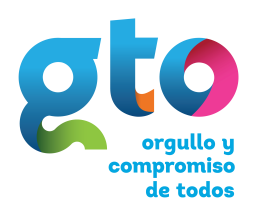 g) Fideicomisos, mandatos y análogos de los cuales es fideicomitente o fiduciario.N/A5. Bases de Preparación de los Estados Financieros:a) Si se ha observado la normatividad emitida por el CONAC y las disposiciones legales aplicables.Las Bases de Preparación de los Estados Financieros observan en cierta medida la normatividad emitida por el CONAC y las disposiciones legales aplicables.b) La normatividad aplicada para el reconocimiento, valuación y revelación de los diferentes rubros de la información financiera, así como las bases de medición utilizadas para la elaboración de los estados financieros; por ejemplo: costo histórico, valor de realización, valor razonable, valor de recuperación o cualquier otro método empleado y los criterios de aplicación de los mismos.Las Bases de Preparación de los Estados Financieros observan en cierta medida la normatividad aplicada para el reconocimiento, valuación y revelación de los diferentes rubros de la información financiera, así como las bases de medición utilizadas para la elaboración de los estados financieros; por ejemplo: costo histórico, valor de realización, valor razonable, valor de recuperación o cualquier otro método empleado y los criterios de aplicación de los mismos.c) Postulados básicos.Las Bases de Preparación de los Estados Financieros aplican los Postulados Básicos de Registro Contable, el devengo del ingreso, entre otros, aún se encuentra en fase de desarrollo de los diferentes rubros de la información financiera.d) Normatividad supletoria.N/Ae) Para las entidades que por primera vez estén implementando la base devengado de acuerdo a la Ley de Contabilidad, deberán:‐Revelar las nuevas políticas de reconocimiento:N/A‐Plan de implementación:N/A‐Revelar los cambios en las políticas, la clasificación y medición de las mismas, así como su impacto en la información financiera:Firmar los  EEFF de los ODEs solicitados por el CONAC publicados en el DOF y PO.	‐Presentar los últimos estados financieros con la normatividad anteriormente utilizada con las nuevas políticas para fines de comparación en la transición a la base devengado.6. Políticas de Contabilidad Significativas:a) Actualización:N/A_____________________________________________________________________________________________________________________________________________________________________________________________________________________________________________________b) Informar sobre la realización de operaciones en el extranjero y de sus efectos en la información financiera gubernamental:N/A_____________________________________________________________________________________________________________________________________________________________________________________________________________________________________________________c) Método de valuación de la inversión en acciones de Compañías subsidiarias no consolidadas y asociadas:N/A_____________________________________________________________________________________________________________________________________________________________________________________________________________________________________________________d) Sistema y método de valuación de inventarios y costo de lo vendido:N/A_____________________________________________________________________________________________________________________________________________________________________________________________________________________________________________________e) Beneficios a empleados:N/A_____________________________________________________________________________________________________________________________________________________________________________________________________________________________________________________f) Provisiones:N/A_____________________________________________________________________________________________________________________________________________________________________________________________________________________________________________________g) Reservas:N/A_____________________________________________________________________________________________________________________________________________________________________________________________________________________________________________________h) Cambios en políticas contables y corrección de errores junto con la revelación de los efectos que se tendrá en la información financiera del ente público, ya sea retrospectivos o prospectivos:Los Organismos Descentralizados, a partir del ejercicio fiscal 2011 han venido presentando la nueva estructura de registro contable y presupuestal normada por el CONAC. Asimismo, las guías contabilizadoras, la matriz de conversión y los nuevos procesos de Registro que de ellas emanan han sido aplicadas en el SIHP.i) Reclasificaciones:N/A_____________________________________________________________________________________________________________________________________________________________________________________________________________________________________________________j) Depuración y cancelación de saldos:N/A_____________________________________________________________________________________________________________________________________________________________________________________________________________________________________________________7. Posición en Moneda Extranjera y Protección por Riesgo Cambiario:a) Activos en moneda extranjera:N/A_____________________________________________________________________________________________________________________________________________________________________________________________________________________________________________________b) Pasivos en moneda extranjera:N/A___________________________________________________________________________________________________________________________________________________________________________________________________________________________________c) Posición en moneda extranjera:N/A_____________________________________________________________________________________________________________________________________________________________________________________________________________________________________________________d) Tipo de cambio:N/A_____________________________________________________________________________________________________________________________________________________________________________________________________________________________________________________e) Equivalente en moneda nacional:N/A_____________________________________________________________________________________________________________________________________________________________________________________________________________________________________________________Lo anterior por cada tipo de moneda extranjera que se encuentre en los rubros de activo y pasivo.Adicionalmente se informará sobre los métodos de protección de riesgo por variaciones en el tipo de cambio.8. Reporte Analítico del Activo:a) Vida útil o porcentajes de depreciación, deterioro o amortización utilizados en los diferentes tipos de activos:N/A_____________________________________________________________________________________________________________________________________________________________________________________________________________________________________________________b) Cambios en el porcentaje de depreciación o valor residual de los activos:De conformidad con la norma de CONAC y los alcances del SIHP, actualmente sólo pueden considerarse las 40 clases de activos vigentes. c) Importe de los gastos capitalizados en el ejercicio, tanto financieros como de investigación y desarrollo:N/A_____________________________________________________________________________________________________________________________________________________________________________________________________________________________________________________d) Riegos por tipo de cambio o tipo de interés de las inversiones financieras:N/A_____________________________________________________________________________________________________________________________________________________________________________________________________________________________________________________e) Valor activado en el ejercicio de los bienes construidos por la entidad:N/A_____________________________________________________________________________________________________________________________________________________________________________________________________________________________________________________f) Otras circunstancias de carácter significativo que afecten el activo, tales como bienes en garantía, señalados en embargos, litigios, títulos de inversiones entregados en garantías, baja significativa del valor de inversiones financieras, etc.:N/A_____________________________________________________________________________________________________________________________________________________________________________________________________________________________________________________g) Desmantelamiento de Activos, procedimientos, implicaciones, efectos contables:N/A_____________________________________________________________________________________________________________________________________________________________________________________________________________________________________________________h) Administración de activos; planeación con el objetivo de que el ente los utilice de manera más efectiva:                                                                                 N/A_____________________________________________________________________________________________________________________________________________________________________________________________________________________________________________________Adicionalmente, se deben incluir las explicaciones de las principales variaciones en el activo, en cuadros comparativos como sigue:a) Inversiones en valores:Inversión diaria en papel gubernamental Banorte y certificados STERGOB en Santander. b) Patrimonio de Organismos descentralizados de Control Presupuestario Indirecto:N/A_____________________________________________________________________________________________________________________________________________________________________________________________________________________________________________________c) Inversiones en empresas de participación mayoritaria:N/A_____________________________________________________________________________________________________________________________________________________________________________________________________________________________________________________d) Inversiones en empresas de participación minoritaria:N/A_____________________________________________________________________________________________________________________________________________________________________________________________________________________________________________________e) Patrimonio de organismos descentralizados de control presupuestario directo, según corresponda:N/A_____________________________________________________________________________________________________________________________________________________________________________________________________________________________________________________9. Fideicomisos, Mandatos y Análogos:a) Por ramo administrativo que los reporta:N/A_____________________________________________________________________________________________________________________________________________________________________________________________________________________________________________________b) Enlistar los de mayor monto de disponibilidad, relacionando aquéllos que conforman el 80% de las disponibilidades:N/A_____________________________________________________________________________________________________________________________________________________________________________________________________________________________________________________10. Reporte de la Recaudación:a) Análisis del comportamiento de la recaudación correspondiente al ente público o cualquier tipo de ingreso, de forma separada los ingresos locales de los federales:En el ingreso presupuestal se terminó con un recaudado del 22.59 % al primer trimestre de 2019, se considera aceptable porque se cumplió con el pronóstico de ingresos de acuerdo al calendario del mismo, además de cumplir con las metas institucionales en ese periodo y atendiendo a los lineamientos de racionalidad y austeridad para el presente ejercicio.En el ingreso propio se terminó con un recaudado del 15.88 % al mismo periodo, se considera aceptable porque se cumplieron las metas institucionales en ese periodo y atendiendo a los lineamientos de racionalidad y austeridad para el presente ejercicio.b) Proyección de la recaudación e ingresos en el mediano plazo:                                                                                                                                                  Seguir con esta tendencia de recaudación para cumplir oportunamente con las metas en este organismo, atendiendo a los lineamientos de austeridad y racionalidad de los recursos.11. Información sobre la Deuda y el Reporte Analítico de la Deuda:a) Utilizar al menos los siguientes indicadores: deuda respecto al PIB y deuda respecto a la recaudación tomando, como mínimo, un período igual o menor a 5 años.b) Información de manera agrupada por tipo de valor gubernamental o instrumento financiero en la que se considere intereses, comisiones, tasa, perfil de vencimiento y otros gastos de la deuda.* Se anexará la información en las notas de desglose.12. Calificaciones otorgadas:Informar, tanto del ente público como cualquier transacción realizada, que haya sido sujeta a una calificación crediticia:N/A_____________________________________________________________________________________________________________________________________________________________________________________________________________________________________________________13. Proceso de Mejora:Se informará de:a) Principales Políticas de control interno:N/A_____________________________________________________________________________________________________________________________________________________________________________________________________________________________________________________b) Medidas de desempeño financiero, metas y alcance:Programa Operativo Anual (POA)14. Información por Segmentos:Cuando se considere necesario se podrá revelar la información financiera de manera segmentada debido a la diversidad de las actividades y operaciones que realizan los entes públicos, ya que la misma proporciona información acerca de las diferentes actividades operativas en las cuales participa, de los productos o servicios que maneja, de las diferentes áreas geográficas, de los grupos homogéneos con el objetivo de entender el desempeño del ente, evaluar mejor los riesgos y beneficios del mismo; y entenderlo como un todo y sus partes integrantes.Consecuentemente, esta información contribuye al análisis más preciso de la situación financiera, grados y fuentes de riesgo y crecimiento potencial de negocio.N/A15. Eventos Posteriores al Cierre:El ente público informará el efecto en sus estados financieros de aquellos hechos ocurridos en el período posterior al que informa, que proporcionan mayor evidencia sobre eventos que le afectan económicamente y que no se conocían a la fecha de cierre.N/A                                                                                                                                                                                                                                            16. Partes Relacionadas:Se debe establecer por escrito que no existen partes relacionadas que pudieran ejercer influencia significativa sobre la toma de decisiones financieras y operativas:No existen partes relacionadas que pudieran ejercer influencia significativa sobre la toma de decisiones financieras y operativas.17. Responsabilidad sobre la presentación razonable de los Estados Financieros:Los Estados Financieros deberán estar rubricados en cada página de los mismos e incluir al final la siguiente leyenda: “Bajo protesta de decir verdad declaramos que los Estados Financieros y sus notas, son razonablemente correctos y son responsabilidad del emisor”.RecomendacionesBajo protesta de decir verdad, declaramos que los Estados Financieros y sus Notas son razonablemente correctos y son responsabilidad del emisor.        Director General                                                                                     Directora AdministrativaDIRECCIÓN GENERAL DE RECURSOS HUMANOSDIRECCIÓN GENERAL DE RECURSOS HUMANOSDIRECCIÓN GENERAL DE RECURSOS HUMANOSDIRECCIÓN GENERAL DE RECURSOS HUMANOSDIRECCIÓN GENERAL DE RECURSOS HUMANOSDIRECCIÓN GENERAL DE RECURSOS HUMANOSDIRECCIÓN GENERAL DE RECURSOS HUMANOSSUBSECRETARÍA DE ADMINISTRACIÓNSUBSECRETARÍA DE ADMINISTRACIÓNSUBSECRETARÍA DE ADMINISTRACIÓNSUBSECRETARÍA DE ADMINISTRACIÓNSUBSECRETARÍA DE ADMINISTRACIÓNSUBSECRETARÍA DE ADMINISTRACIÓNSECRETARÍA DE FINANZAS Y ADMINISTRACIÓNSECRETARÍA DE FINANZAS Y ADMINISTRACIÓNSECRETARÍA DE FINANZAS Y ADMINISTRACIÓNSECRETARÍA DE FINANZAS Y ADMINISTRACIÓNSECRETARÍA DE FINANZAS Y ADMINISTRACIÓNSECRETARÍA DE FINANZAS Y ADMINISTRACIÓNSECRETARÍA DE FINANZAS Y ADMINISTRACIÓNORGANIGRAMA ACTUALORGANIGRAMA ACTUALORGANIGRAMA ACTUALORGANIGRAMA ACTUALORGANIGRAMA ACTUALORGANIGRAMA ACTUALORGANIGRAMA ACTUALORGANIGRAMA ACTUALORGANIGRAMA ACTUALORGANIGRAMA ACTUALORGANIGRAMA ACTUALORGANIGRAMA ACTUALORGANIGRAMA ACTUALORGANIGRAMA ACTUALORGANIGRAMA ACTUAL10002393 Dirección General10002393 Dirección General10002393 Dirección General10002393 Dirección General10002393 Dirección General30067941 Director General TV4, Nivel 1630067941 Director General TV4, Nivel 1630067941 Director General TV4, Nivel 1630067941 Director General TV4, Nivel 1630067941 Director General TV4, Nivel 1630067941 Director General TV4, Nivel 1630067941 Director General TV4, Nivel 1630067950  Asistente de la Dirección General , Nivel 0730067950  Asistente de la Dirección General , Nivel 0730067950  Asistente de la Dirección General , Nivel 0730067950  Asistente de la Dirección General , Nivel 0730067950  Asistente de la Dirección General , Nivel 0730067950  Asistente de la Dirección General , Nivel 0730067950  Asistente de la Dirección General , Nivel 0730067950  Asistente de la Dirección General , Nivel 0730067950  Asistente de la Dirección General , Nivel 0730067936 Analista de Proyectos, Nivel 0930067936 Analista de Proyectos, Nivel 0930067936 Analista de Proyectos, Nivel 0930067936 Analista de Proyectos, Nivel 0930067936 Analista de Proyectos, Nivel 0930067936 Analista de Proyectos, Nivel 0930067936 Analista de Proyectos, Nivel 0910002393 Coordinación de Operaciones10002393 Coordinación de Operaciones10002393 Coordinación de Operaciones10002393 Coordinación de Operaciones10002393 Coordinación de Operaciones10002393 Coordinación de Operaciones10002393 Coordinación de Operaciones30067945; Coordinador de Operaciones, Nivel 1130067945; Coordinador de Operaciones, Nivel 1130067945; Coordinador de Operaciones, Nivel 1130067945; Coordinador de Operaciones, Nivel 1130067945; Coordinador de Operaciones, Nivel 1130067945; Coordinador de Operaciones, Nivel 1130067945; Coordinador de Operaciones, Nivel 1130067945; Coordinador de Operaciones, Nivel 1130067965 Técnico en Trasmisores, Nivel 0530067965 Técnico en Trasmisores, Nivel 0530067965 Técnico en Trasmisores, Nivel 0530067965 Técnico en Trasmisores, Nivel 0530067965 Técnico en Trasmisores, Nivel 0530067965 Técnico en Trasmisores, Nivel 0530067965 Técnico en Trasmisores, Nivel 0510010479 Jefatura de Cabinas y Estudios10010479 Jefatura de Cabinas y Estudios10010479 Jefatura de Cabinas y Estudios10010479 Jefatura de Cabinas y Estudios10010479 Jefatura de Cabinas y Estudios10010479 Jefatura de Cabinas y Estudios30067964 Jefe de Cabinas y Estudios, Nivel 0730067964 Jefe de Cabinas y Estudios, Nivel 0730067964 Jefe de Cabinas y Estudios, Nivel 0730067964 Jefe de Cabinas y Estudios, Nivel 0730067964 Jefe de Cabinas y Estudios, Nivel 0730067964 Jefe de Cabinas y Estudios, Nivel 0730067964 Jefe de Cabinas y Estudios, Nivel 0710002403 Máster Matutino10002403 Máster Matutino10002403 Máster Matutino10002403 Máster Matutino30067974 Jefe de Cabina y Operador de Video, Nivel 0430067974 Jefe de Cabina y Operador de Video, Nivel 0430067974 Jefe de Cabina y Operador de Video, Nivel 0430067974 Jefe de Cabina y Operador de Video, Nivel 0430067974 Jefe de Cabina y Operador de Video, Nivel 0430067974 Jefe de Cabina y Operador de Video, Nivel 0430067974 Jefe de Cabina y Operador de Video, Nivel 0430067974 Jefe de Cabina y Operador de Video, Nivel 0430067974 Jefe de Cabina y Operador de Video, Nivel 0430067983 Operador de Audio, Nivel 0330067983 Operador de Audio, Nivel 0330067983 Operador de Audio, Nivel 0330067983 Operador de Audio, Nivel 0330067983 Operador de Audio, Nivel 0330067983 Operador de Audio, Nivel 0330067981 Camarógrafo, Nivel 0330067981 Camarógrafo, Nivel 0330067981 Camarógrafo, Nivel 0330067981 Camarógrafo, Nivel 0330067981 Camarógrafo, Nivel 0330067976 Escenógrafo,  Nivel 0430067976 Escenógrafo,  Nivel 0430067976 Escenógrafo,  Nivel 0430067976 Escenógrafo,  Nivel 0430067976 Escenógrafo,  Nivel 0430067998 Camarógrafo, Nivel 0330067998 Camarógrafo, Nivel 0330067998 Camarógrafo, Nivel 0330067998 Camarógrafo, Nivel 0330067998 Camarógrafo, Nivel 0310002404 Master Vespertino10002404 Master Vespertino10002404 Master Vespertino10002404 Master Vespertino10002404 Master Vespertino30067975 Jefe de Cabina y Operador de Video, Nivel 0430067975 Jefe de Cabina y Operador de Video, Nivel 0430067975 Jefe de Cabina y Operador de Video, Nivel 0430067975 Jefe de Cabina y Operador de Video, Nivel 0430067975 Jefe de Cabina y Operador de Video, Nivel 0430067975 Jefe de Cabina y Operador de Video, Nivel 0430067975 Jefe de Cabina y Operador de Video, Nivel 0430067975 Jefe de Cabina y Operador de Video, Nivel 0430067975 Jefe de Cabina y Operador de Video, Nivel 0430067985 Operador de Audio, Nivel 0330067985 Operador de Audio, Nivel 0330067985 Operador de Audio, Nivel 0330067985 Operador de Audio, Nivel 0330067985 Operador de Audio, Nivel 0330067985 Operador de Audio, Nivel 0330067986 Camarógrafo, Nivel 0330067986 Camarógrafo, Nivel 0330067986 Camarógrafo, Nivel 0330067986 Camarógrafo, Nivel 0330067986 Camarógrafo, Nivel 0310002396 Unidad Móvil10002396 Unidad Móvil10002396 Unidad Móvil10002396 Unidad Móvil30067969 Jefe de Unidad Móvil, Nivel 0730067969 Jefe de Unidad Móvil, Nivel 0730067969 Jefe de Unidad Móvil, Nivel 0730067969 Jefe de Unidad Móvil, Nivel 0730067969 Jefe de Unidad Móvil, Nivel 0730067969 Jefe de Unidad Móvil, Nivel 0730067969 Jefe de Unidad Móvil, Nivel 0730067973 Operador de Audio Móvil, Nivel 0430067973 Operador de Audio Móvil, Nivel 0430067973 Operador de Audio Móvil, Nivel 0430067973 Operador de Audio Móvil, Nivel 0430067973 Operador de Audio Móvil, Nivel 0430067973 Operador de Audio Móvil, Nivel 0430067973 Operador de Audio Móvil, Nivel 0430067980 Técnico Camarógrafo de Unidad Móvil, Nivel 0430067980 Técnico Camarógrafo de Unidad Móvil, Nivel 0430067980 Técnico Camarógrafo de Unidad Móvil, Nivel 0430067980 Técnico Camarógrafo de Unidad Móvil, Nivel 0430067980 Técnico Camarógrafo de Unidad Móvil, Nivel 0430067980 Técnico Camarógrafo de Unidad Móvil, Nivel 0430067980 Técnico Camarógrafo de Unidad Móvil, Nivel 0430067980 Técnico Camarógrafo de Unidad Móvil, Nivel 0430067980 Técnico Camarógrafo de Unidad Móvil, Nivel 0430067996 Camarógrafo, Nivel 0330067996 Camarógrafo, Nivel 0330067996 Camarógrafo, Nivel 0330067996 Camarógrafo, Nivel 0330067996 Camarógrafo, Nivel 0330110090 Camarógrafo30110090 Camarógrafo30110090 Camarógrafo30110090 Camarógrafo30110092 Camarógrafo30110092 Camarógrafo30110092 Camarógrafo30110092 Camarógrafo10002406 Mantenimiento Operativo10002406 Mantenimiento Operativo10002406 Mantenimiento Operativo10002406 Mantenimiento Operativo10002406 Mantenimiento Operativo10002406 Mantenimiento Operativo30067999 Técnico en Mantenimiento, Nivel 0330067999 Técnico en Mantenimiento, Nivel 0330067999 Técnico en Mantenimiento, Nivel 0330067999 Técnico en Mantenimiento, Nivel 0330067999 Técnico en Mantenimiento, Nivel 0330067999 Técnico en Mantenimiento, Nivel 0330067999 Técnico en Mantenimiento, Nivel 0310002405 Mantenimiento Transmisores10002405 Mantenimiento Transmisores10002405 Mantenimiento Transmisores10002405 Mantenimiento Transmisores10002405 Mantenimiento Transmisores10002405 Mantenimiento Transmisores30067984 Técnico en Transmisores, Nivel 0330067984 Técnico en Transmisores, Nivel 0330067984 Técnico en Transmisores, Nivel 0330067984 Técnico en Transmisores, Nivel 0330067984 Técnico en Transmisores, Nivel 0330067984 Técnico en Transmisores, Nivel 0330067984 Técnico en Transmisores, Nivel 0330067988 Técnico en Transmisores, Nivel 03 30067988 Técnico en Transmisores, Nivel 03 30067988 Técnico en Transmisores, Nivel 03 30067988 Técnico en Transmisores, Nivel 03 30067988 Técnico en Transmisores, Nivel 03 30067988 Técnico en Transmisores, Nivel 03 30067988 Técnico en Transmisores, Nivel 03 10002394 Coordinación de Noticias10002394 Coordinación de Noticias10002394 Coordinación de Noticias10002394 Coordinación de Noticias10002394 Coordinación de Noticias10002394 Coordinación de Noticias30106349; Director de Noticias, Nivel 1030106349; Director de Noticias, Nivel 1030106349; Director de Noticias, Nivel 1030106349; Director de Noticias, Nivel 1030106349; Director de Noticias, Nivel 1030106349; Director de Noticias, Nivel 1030106349; Director de Noticias, Nivel 1030094567 Jefe de Edición de Noticias, Nivel 0730094567 Jefe de Edición de Noticias, Nivel 0730094567 Jefe de Edición de Noticias, Nivel 0730094567 Jefe de Edición de Noticias, Nivel 0730094567 Jefe de Edición de Noticias, Nivel 0730094567 Jefe de Edición de Noticias, Nivel 0730094567 Jefe de Edición de Noticias, Nivel 0730067971 Encargado de Noticieros, Nivel 0530067971 Encargado de Noticieros, Nivel 0530067971 Encargado de Noticieros, Nivel 0530067971 Encargado de Noticieros, Nivel 0530067971 Encargado de Noticieros, Nivel 0530067971 Encargado de Noticieros, Nivel 0530067971 Encargado de Noticieros, Nivel 0530067982 Camarógrafo Editor de Noticias, Nivel 0430067982 Camarógrafo Editor de Noticias, Nivel 0430067982 Camarógrafo Editor de Noticias, Nivel 0430067982 Camarógrafo Editor de Noticias, Nivel 0430067982 Camarógrafo Editor de Noticias, Nivel 0430067982 Camarógrafo Editor de Noticias, Nivel 0430067982 Camarógrafo Editor de Noticias, Nivel 0430067982 Camarógrafo Editor de Noticias, Nivel 0430070822 Camarógrafo, Nivel 0430070822 Camarógrafo, Nivel 0430070822 Camarógrafo, Nivel 0430070822 Camarógrafo, Nivel 0430070822 Camarógrafo, Nivel 0430094679  Técnico de Noticieros,  Nivel 0430094679  Técnico de Noticieros,  Nivel 0430094679  Técnico de Noticieros,  Nivel 0430094679  Técnico de Noticieros,  Nivel 0430094679  Técnico de Noticieros,  Nivel 0430094679  Técnico de Noticieros,  Nivel 0430094679  Técnico de Noticieros,  Nivel 0430113015 Realizador de Noticias, Nivel 0430113015 Realizador de Noticias, Nivel 0430113015 Realizador de Noticias, Nivel 0430113015 Realizador de Noticias, Nivel 0430113015 Realizador de Noticias, Nivel 0430113015 Realizador de Noticias, Nivel 0430113015 Realizador de Noticias, Nivel 0410002409 Jefatura de Información10002409 Jefatura de Información10002409 Jefatura de Información10002409 Jefatura de Información10002409 Jefatura de Información10002409 Jefatura de Información30067918 Jefe de Información, Nivel 0730067918 Jefe de Información, Nivel 0730067918 Jefe de Información, Nivel 0730067918 Jefe de Información, Nivel 0730067918 Jefe de Información, Nivel 0730067918 Jefe de Información, Nivel 0730067962 Reportero, Nivel 0530067962 Reportero, Nivel 0530067962 Reportero, Nivel 0530067962 Reportero, Nivel 0530067962 Reportero, Nivel 0530094589 Reportero, Nivel 0530094589 Reportero, Nivel 0530094589 Reportero, Nivel 0530094589 Reportero, Nivel 0530094589 Reportero, Nivel 0530094590 Reportero, Nivel 0530094590 Reportero, Nivel 0530094590 Reportero, Nivel 0530094590 Reportero, Nivel 0530094590 Reportero, Nivel 0530094591 Reportero, Nivel 0530094591 Reportero, Nivel 0530094591 Reportero, Nivel 0530094591 Reportero, Nivel 0530094591 Reportero, Nivel 0530094592 Reportero, Nivel 0530094592 Reportero, Nivel 0530094592 Reportero, Nivel 0530094592 Reportero, Nivel 0530094592 Reportero, Nivel 0530094593 Reportero, Nivel 0530094593 Reportero, Nivel 0530094593 Reportero, Nivel 0530094593 Reportero, Nivel 0530094593 Reportero, Nivel 0530094594 Reportero,  Nivel 0530094594 Reportero,  Nivel 0530094594 Reportero,  Nivel 0530094594 Reportero,  Nivel 0530094594 Reportero,  Nivel 0510006879 Jefatura de Redacción10006879 Jefatura de Redacción10006879 Jefatura de Redacción10006879 Jefatura de Redacción10006879 Jefatura de Redacción30084866; Jefe de Redacción, Nivel 1030084866; Jefe de Redacción, Nivel 1030084866; Jefe de Redacción, Nivel 1030084866; Jefe de Redacción, Nivel 1030084866; Jefe de Redacción, Nivel 1030084866; Jefe de Redacción, Nivel 1010002408 Producción de Noticias10002408 Producción de Noticias10002408 Producción de Noticias10002408 Producción de Noticias10002408 Producción de Noticias10002408 Producción de Noticias30067958 Editor de Noticieros, Nivel 0530067958 Editor de Noticieros, Nivel 0530067958 Editor de Noticieros, Nivel 0530067958 Editor de Noticieros, Nivel 0530067958 Editor de Noticieros, Nivel 0530067958 Editor de Noticieros, Nivel 0530067961 Editor de Noticieros, Nivel 0530067961 Editor de Noticieros, Nivel 0530067961 Editor de Noticieros, Nivel 0530067961 Editor de Noticieros, Nivel 0530067961 Editor de Noticieros, Nivel 0530067961 Editor de Noticieros, Nivel 0530094595  Editor de Noticieros, Nivel 0530094595  Editor de Noticieros, Nivel 0530094595  Editor de Noticieros, Nivel 0530094595  Editor de Noticieros, Nivel 0530094595  Editor de Noticieros, Nivel 0530094595  Editor de Noticieros, Nivel 0530094596 Realizador de Noticias, Nivel 0530094596 Realizador de Noticias, Nivel 0530094596 Realizador de Noticias, Nivel 0530094596 Realizador de Noticias, Nivel 0530094596 Realizador de Noticias, Nivel 0530094596 Realizador de Noticias, Nivel 0530094596 Realizador de Noticias, Nivel 0530094597 Realizador de Noticias, Nivel 0530094597 Realizador de Noticias, Nivel 0530094597 Realizador de Noticias, Nivel 0530094597 Realizador de Noticias, Nivel 0530094597 Realizador de Noticias, Nivel 0530094597 Realizador de Noticias, Nivel 0530094597 Realizador de Noticias, Nivel 0530067992 Camarógrafo, Nivel 0430067992 Camarógrafo, Nivel 0430067992 Camarógrafo, Nivel 0430067992 Camarógrafo, Nivel 0430067992 Camarógrafo, Nivel 0430067993 Camarógrafo, Nivel 0430067993 Camarógrafo, Nivel 0430067993 Camarógrafo, Nivel 0430067993 Camarógrafo, Nivel 0430067993 Camarógrafo, Nivel 0430067995 Camarógrafo, Nivel 0430067995 Camarógrafo, Nivel 0430067995 Camarógrafo, Nivel 0430067995 Camarógrafo, Nivel 0430067995 Camarógrafo, Nivel 0430067997 Camarógrafo, Nivel 0430067997 Camarógrafo, Nivel 0430067997 Camarógrafo, Nivel 0430067997 Camarógrafo, Nivel 0430067997 Camarógrafo, Nivel 0430094720 Asistente de Noticieros, Nivel 0430094720 Asistente de Noticieros, Nivel 0430094720 Asistente de Noticieros, Nivel 0430094720 Asistente de Noticieros, Nivel 0430094720 Asistente de Noticieros, Nivel 0430094720 Asistente de Noticieros, Nivel 0430094720 Asistente de Noticieros, Nivel 0410002401 Coordinación de Rel.Inst. y Mercadotecnia10002401 Coordinación de Rel.Inst. y Mercadotecnia10002401 Coordinación de Rel.Inst. y Mercadotecnia10002401 Coordinación de Rel.Inst. y Mercadotecnia10002401 Coordinación de Rel.Inst. y Mercadotecnia10002401 Coordinación de Rel.Inst. y Mercadotecnia10002401 Coordinación de Rel.Inst. y Mercadotecnia10002401 Coordinación de Rel.Inst. y Mercadotecnia30070820; Coordinador de Rel. Inst. y Mercadotecnia, Nivel 1130070820; Coordinador de Rel. Inst. y Mercadotecnia, Nivel 1130070820; Coordinador de Rel. Inst. y Mercadotecnia, Nivel 1130070820; Coordinador de Rel. Inst. y Mercadotecnia, Nivel 1130070820; Coordinador de Rel. Inst. y Mercadotecnia, Nivel 1130070820; Coordinador de Rel. Inst. y Mercadotecnia, Nivel 1130070820; Coordinador de Rel. Inst. y Mercadotecnia, Nivel 1130070820; Coordinador de Rel. Inst. y Mercadotecnia, Nivel 1130070820; Coordinador de Rel. Inst. y Mercadotecnia, Nivel 1130070820; Coordinador de Rel. Inst. y Mercadotecnia, Nivel 1130094611 Gestor de Promoción, Nivel 0530094611 Gestor de Promoción, Nivel 0530094611 Gestor de Promoción, Nivel 0530094611 Gestor de Promoción, Nivel 0530094611 Gestor de Promoción, Nivel 0530094611 Gestor de Promoción, Nivel 0530094611 Gestor de Promoción, Nivel 0530094612 Gestor de Promoción, Nivel 0530094612 Gestor de Promoción, Nivel 0530094612 Gestor de Promoción, Nivel 0530094612 Gestor de Promoción, Nivel 0530094612 Gestor de Promoción, Nivel 0530094612 Gestor de Promoción, Nivel 0530094612 Gestor de Promoción, Nivel 0530094615 Gestor de Promoción, Nivel 0430094615 Gestor de Promoción, Nivel 0430094615 Gestor de Promoción, Nivel 0430094615 Gestor de Promoción, Nivel 0430094615 Gestor de Promoción, Nivel 0430094615 Gestor de Promoción, Nivel 0430094615 Gestor de Promoción, Nivel 0430070831 Auxiliar Chofer, Nivel 0330070831 Auxiliar Chofer, Nivel 0330070831 Auxiliar Chofer, Nivel 0330070831 Auxiliar Chofer, Nivel 0330070831 Auxiliar Chofer, Nivel 0330070831 Auxiliar Chofer, Nivel 0330094725 Asistente Técnico de Promoción,  Nivel 0330094725 Asistente Técnico de Promoción,  Nivel 0330094725 Asistente Técnico de Promoción,  Nivel 0330094725 Asistente Técnico de Promoción,  Nivel 0330094725 Asistente Técnico de Promoción,  Nivel 0330094725 Asistente Técnico de Promoción,  Nivel 0330094725 Asistente Técnico de Promoción,  Nivel 0330094725 Asistente Técnico de Promoción,  Nivel 0330070823 Recepcionista, Nivel 0230070823 Recepcionista, Nivel 0230070823 Recepcionista, Nivel 0230070823 Recepcionista, Nivel 0230070823 Recepcionista, Nivel 0230070823 Recepcionista, Nivel 0230070824 Recepcionista, Nivel 0230070824 Recepcionista, Nivel 0230070824 Recepcionista, Nivel 0230070824 Recepcionista, Nivel 0230070824 Recepcionista, Nivel 0230070824 Recepcionista, Nivel 0230094733 Recepcionista, Nivel 0230094733 Recepcionista, Nivel 0230094733 Recepcionista, Nivel 0230094733 Recepcionista, Nivel 0230094733 Recepcionista, Nivel 0230094733 Recepcionista, Nivel 0230094744 Recepcionista, Nivel 0230094744 Recepcionista, Nivel 0230094744 Recepcionista, Nivel 0230094744 Recepcionista, Nivel 0230094744 Recepcionista, Nivel 0230094744 Recepcionista, Nivel 0210002400 Dirección de Producción10002400 Dirección de Producción10002400 Dirección de Producción10002400 Dirección de Producción10002400 Dirección de Producción10002400 Dirección de Producción30067938; Director de Producción, Nivel 1230067938; Director de Producción, Nivel 1230067938; Director de Producción, Nivel 1230067938; Director de Producción, Nivel 1230067938; Director de Producción, Nivel 1230067938; Director de Producción, Nivel 1230067938; Director de Producción, Nivel 1230067931 Productor TV, Nivel 0830067931 Productor TV, Nivel 0830067931 Productor TV, Nivel 0830067931 Productor TV, Nivel 0830067931 Productor TV, Nivel 0830067933 Productor TV, Nivel 0830067933 Productor TV, Nivel 0830067933 Productor TV, Nivel 0830067933 Productor TV, Nivel 0830067933 Productor TV, Nivel 0830067935 Coordinador de Proyectos (Familia), Nivel 0830067935 Coordinador de Proyectos (Familia), Nivel 0830067935 Coordinador de Proyectos (Familia), Nivel 0830067935 Coordinador de Proyectos (Familia), Nivel 0830067935 Coordinador de Proyectos (Familia), Nivel 0830067935 Coordinador de Proyectos (Familia), Nivel 0830067935 Coordinador de Proyectos (Familia), Nivel 0830067935 Coordinador de Proyectos (Familia), Nivel 0830067935 Coordinador de Proyectos (Familia), Nivel 0830067949 Productor de Deportes,  Nivel 0830067949 Productor de Deportes,  Nivel 0830067949 Productor de Deportes,  Nivel 0830067949 Productor de Deportes,  Nivel 0830067949 Productor de Deportes,  Nivel 0830067949 Productor de Deportes,  Nivel 0830067949 Productor de Deportes,  Nivel 0830094568  Productor TV, Nivel 0830094568  Productor TV, Nivel 0830094568  Productor TV, Nivel 0830094568  Productor TV, Nivel 0830094568  Productor TV, Nivel 0830067956 Asistente de Dirección de Producción, Nivel 0630067956 Asistente de Dirección de Producción, Nivel 0630067956 Asistente de Dirección de Producción, Nivel 0630067956 Asistente de Dirección de Producción, Nivel 0630067956 Asistente de Dirección de Producción, Nivel 0630067956 Asistente de Dirección de Producción, Nivel 0630067956 Asistente de Dirección de Producción, Nivel 0630067956 Asistente de Dirección de Producción, Nivel 0630067956 Asistente de Dirección de Producción, Nivel 0630067957 Postproductor,  Nivel 0630067957 Postproductor,  Nivel 0630067957 Postproductor,  Nivel 0630067957 Postproductor,  Nivel 0630067957 Postproductor,  Nivel 0630067957 Postproductor,  Nivel 0630067959 Realizador Editor Deportivo, Nivel 0630067959 Realizador Editor Deportivo, Nivel 0630067959 Realizador Editor Deportivo, Nivel 0630067959 Realizador Editor Deportivo, Nivel 0630067959 Realizador Editor Deportivo, Nivel 0630067959 Realizador Editor Deportivo, Nivel 0630067959 Realizador Editor Deportivo, Nivel 0630067959 Realizador Editor Deportivo, Nivel 0630067963 Realizador de Noticias,  Nivel 0530067963 Realizador de Noticias,  Nivel 0530067963 Realizador de Noticias,  Nivel 0530067963 Realizador de Noticias,  Nivel 0530067963 Realizador de Noticias,  Nivel 0530067963 Realizador de Noticias,  Nivel 0530067963 Realizador de Noticias,  Nivel 0530067967 Realizador, Nivel 0630067967 Realizador, Nivel 0630067967 Realizador, Nivel 0630067967 Realizador, Nivel 0630067967 Realizador, Nivel 0630067968 Realizador, Nivel 0630067968 Realizador, Nivel 0630067968 Realizador, Nivel 0630067968 Realizador, Nivel 0630067968 Realizador, Nivel 0630094576  Realizador  Deportivo, Nivel 0630094576  Realizador  Deportivo, Nivel 0630094576  Realizador  Deportivo, Nivel 0630094576  Realizador  Deportivo, Nivel 0630094576  Realizador  Deportivo, Nivel 0630094576  Realizador  Deportivo, Nivel 0630094576  Realizador  Deportivo, Nivel 0630094577 Operador de Cabina de Audio y Protool´s, Nivel 0730094577 Operador de Cabina de Audio y Protool´s, Nivel 0730094577 Operador de Cabina de Audio y Protool´s, Nivel 0730094577 Operador de Cabina de Audio y Protool´s, Nivel 0730094577 Operador de Cabina de Audio y Protool´s, Nivel 0730094577 Operador de Cabina de Audio y Protool´s, Nivel 0730094577 Operador de Cabina de Audio y Protool´s, Nivel 0730094577 Operador de Cabina de Audio y Protool´s, Nivel 0730094577 Operador de Cabina de Audio y Protool´s, Nivel 0730094577 Operador de Cabina de Audio y Protool´s, Nivel 0730094578 Realizador de Producción, Nivel 0630094578 Realizador de Producción, Nivel 0630094578 Realizador de Producción, Nivel 0630094578 Realizador de Producción, Nivel 0630094578 Realizador de Producción, Nivel 0630094578 Realizador de Producción, Nivel 0630094578 Realizador de Producción, Nivel 0630094579 Realizador de Producción, Nivel 0630094579 Realizador de Producción, Nivel 0630094579 Realizador de Producción, Nivel 0630094579 Realizador de Producción, Nivel 0630094579 Realizador de Producción, Nivel 0630094579 Realizador de Producción, Nivel 0630094579 Realizador de Producción, Nivel 0630094580 Realizador de Producción,  Nivel 0630094580 Realizador de Producción,  Nivel 0630094580 Realizador de Producción,  Nivel 0630094580 Realizador de Producción,  Nivel 0630094580 Realizador de Producción,  Nivel 0630094580 Realizador de Producción,  Nivel 0630094580 Realizador de Producción,  Nivel 0630094584 Diseñador Gráfico, Nivel 0630094584 Diseñador Gráfico, Nivel 0630094584 Diseñador Gráfico, Nivel 0630094584 Diseñador Gráfico, Nivel 0630094584 Diseñador Gráfico, Nivel 0630094584 Diseñador Gráfico, Nivel 0630094585 Diseñador Gráfico, Nivel 0630094585 Diseñador Gráfico, Nivel 0630094585 Diseñador Gráfico, Nivel 0630094585 Diseñador Gráfico, Nivel 0630094585 Diseñador Gráfico, Nivel 0630094585 Diseñador Gráfico, Nivel 0630094586 Diseñador Gráfico, Nivel 0630094586 Diseñador Gráfico, Nivel 0630094586 Diseñador Gráfico, Nivel 0630094586 Diseñador Gráfico, Nivel 0630094586 Diseñador Gráfico, Nivel 0630094586 Diseñador Gráfico, Nivel 0630094587 Realizador de Producción, Nivel 0630094587 Realizador de Producción, Nivel 0630094587 Realizador de Producción, Nivel 0630094587 Realizador de Producción, Nivel 0630094587 Realizador de Producción, Nivel 0630094587 Realizador de Producción, Nivel 0630094587 Realizador de Producción, Nivel 0630067954 Postproductor,  Nivel 0530067954 Postproductor,  Nivel 0530067954 Postproductor,  Nivel 0530067954 Postproductor,  Nivel 0530067954 Postproductor,  Nivel 0530067954 Postproductor,  Nivel 0530067960 Editor de Noticieros, Nivel 0530067960 Editor de Noticieros, Nivel 0530067960 Editor de Noticieros, Nivel 0530067960 Editor de Noticieros, Nivel 0530067960 Editor de Noticieros, Nivel 0530067960 Editor de Noticieros, Nivel 0530094581 Postproductor, Nivel 0530094581 Postproductor, Nivel 0530094581 Postproductor, Nivel 0530094581 Postproductor, Nivel 0530094581 Postproductor, Nivel 0530094581 Postproductor, Nivel 0530094582 Editor de Producción, Nivel 0530094582 Editor de Producción, Nivel 0530094582 Editor de Producción, Nivel 0530094582 Editor de Producción, Nivel 0530094582 Editor de Producción, Nivel 0530094582 Editor de Producción, Nivel 0530094582 Editor de Producción, Nivel 0530094583 Diseñador Gráfico,  Nivel 0530094583 Diseñador Gráfico,  Nivel 0530094583 Diseñador Gráfico,  Nivel 0530094583 Diseñador Gráfico,  Nivel 0530094583 Diseñador Gráfico,  Nivel 0530094583 Diseñador Gráfico,  Nivel 0530094588 Realizador, Nivel 05 30094588 Realizador, Nivel 05 30094588 Realizador, Nivel 05 30094588 Realizador, Nivel 05 30094588 Realizador, Nivel 05 30094598 Realizador,  Nivel 0530094598 Realizador,  Nivel 0530094598 Realizador,  Nivel 0530094598 Realizador,  Nivel 0530094598 Realizador,  Nivel 0530094600 Realizador, Nivel 0530094600 Realizador, Nivel 0530094600 Realizador, Nivel 0530094600 Realizador, Nivel 0530094600 Realizador, Nivel 0530094601 Realizador,  Nivel 0530094601 Realizador,  Nivel 0530094601 Realizador,  Nivel 0530094601 Realizador,  Nivel 0530094601 Realizador,  Nivel 0530094602  Reportero  Deportivo, Nivel 0530094602  Reportero  Deportivo, Nivel 0530094602  Reportero  Deportivo, Nivel 0530094602  Reportero  Deportivo, Nivel 0530094602  Reportero  Deportivo, Nivel 0530094602  Reportero  Deportivo, Nivel 0530094602  Reportero  Deportivo, Nivel 0530094604  Guionista,  Nivel 0530094604  Guionista,  Nivel 0530094604  Guionista,  Nivel 0530094604  Guionista,  Nivel 0530094604  Guionista,  Nivel 0530094605  Guionista, Nivel 0530094605  Guionista, Nivel 0530094605  Guionista, Nivel 0530094605  Guionista, Nivel 0530094605  Guionista, Nivel 0530067972 Postproductor, Nivel 0430067972 Postproductor, Nivel 0430067972 Postproductor, Nivel 0430067972 Postproductor, Nivel 0430067972 Postproductor, Nivel 0430067972 Postproductor, Nivel 0430067977 Escenógrafo, Nivel 0430067977 Escenógrafo, Nivel 0430067977 Escenógrafo, Nivel 0430067977 Escenógrafo, Nivel 0430067977 Escenógrafo, Nivel 0430067989 Técnico en Mantenimiento, Nivel 0430067989 Técnico en Mantenimiento, Nivel 0430067989 Técnico en Mantenimiento, Nivel 0430067989 Técnico en Mantenimiento, Nivel 0430067989 Técnico en Mantenimiento, Nivel 0430067989 Técnico en Mantenimiento, Nivel 0430067989 Técnico en Mantenimiento, Nivel 0430067994 Camarógrafo, Nivel 0430067994 Camarógrafo, Nivel 0430067994 Camarógrafo, Nivel 0430067994 Camarógrafo, Nivel 0430067994 Camarógrafo, Nivel 0430081994 Camarógrafo, Nivel 0430081994 Camarógrafo, Nivel 0430081994 Camarógrafo, Nivel 0430081994 Camarógrafo, Nivel 0430081994 Camarógrafo, Nivel 0430094599 Realizador, Nivel 0430094599 Realizador, Nivel 0430094599 Realizador, Nivel 0430094599 Realizador, Nivel 0430094599 Realizador, Nivel 0430094603  Guionista, Nivel 0430094603  Guionista, Nivel 0430094603  Guionista, Nivel 0430094603  Guionista, Nivel 0430094603  Guionista, Nivel 0430094606 Asistente de Producción, Nivel 0430094606 Asistente de Producción, Nivel 0430094606 Asistente de Producción, Nivel 0430094606 Asistente de Producción, Nivel 0430094606 Asistente de Producción, Nivel 0430094606 Asistente de Producción, Nivel 0430094606 Asistente de Producción, Nivel 0430094607 Asistente de Producción,  Nivel 0430094607 Asistente de Producción,  Nivel 0430094607 Asistente de Producción,  Nivel 0430094607 Asistente de Producción,  Nivel 0430094607 Asistente de Producción,  Nivel 0430094607 Asistente de Producción,  Nivel 0430094607 Asistente de Producción,  Nivel 0430094608 Asistente de Producción, Nivel 0430094608 Asistente de Producción, Nivel 0430094608 Asistente de Producción, Nivel 0430094608 Asistente de Producción, Nivel 0430094608 Asistente de Producción, Nivel 0430094608 Asistente de Producción, Nivel 0430094608 Asistente de Producción, Nivel 0430113012 Realizador, Nivel 0430113012 Realizador, Nivel 0430113012 Realizador, Nivel 0430113012 Realizador, Nivel 0430113012 Realizador, Nivel 0430113013 Realizador, Nivel 0430113013 Realizador, Nivel 0430113013 Realizador, Nivel 0430113013 Realizador, Nivel 0430113013 Realizador, Nivel 0430113109 Guionista,  Nivel 0430113109 Guionista,  Nivel 0430113109 Guionista,  Nivel 0430113109 Guionista,  Nivel 0430113109 Guionista,  Nivel 0430067987 Técnico en Mantenimiento, Nivel 0330067987 Técnico en Mantenimiento, Nivel 0330067987 Técnico en Mantenimiento, Nivel 0330067987 Técnico en Mantenimiento, Nivel 0330067987 Técnico en Mantenimiento, Nivel 0330067987 Técnico en Mantenimiento, Nivel 0330067987 Técnico en Mantenimiento, Nivel 0330067991 Responsable de Maquillaje, Nivel 0330067991 Responsable de Maquillaje, Nivel 0330067991 Responsable de Maquillaje, Nivel 0330067991 Responsable de Maquillaje, Nivel 0330067991 Responsable de Maquillaje, Nivel 0330067991 Responsable de Maquillaje, Nivel 0330067991 Responsable de Maquillaje, Nivel 0330070829 Camarógrafo, Nivel 0330070829 Camarógrafo, Nivel 0330070829 Camarógrafo, Nivel 0330070829 Camarógrafo, Nivel 0330070829 Camarógrafo, Nivel 0330089936 Maquillista, Nivel 0330089936 Maquillista, Nivel 0330089936 Maquillista, Nivel 0330089936 Maquillista, Nivel 0330089936 Maquillista, Nivel 0330094722  Camarógrafo, Vacante, Nivel 0230094722  Camarógrafo, Vacante, Nivel 0230094722  Camarógrafo, Vacante, Nivel 0230094722  Camarógrafo, Vacante, Nivel 0230094722  Camarógrafo, Vacante, Nivel 0230094722  Camarógrafo, Vacante, Nivel 0230094722  Camarógrafo, Vacante, Nivel 0230094723 Asistente de Guionismo, Nivel 0230094723 Asistente de Guionismo, Nivel 0230094723 Asistente de Guionismo, Nivel 0230094723 Asistente de Guionismo, Nivel 0230094723 Asistente de Guionismo, Nivel 0230094723 Asistente de Guionismo, Nivel 0230094723 Asistente de Guionismo, Nivel 0230110088 Asistente de Producción30110088 Asistente de Producción30110088 Asistente de Producción30110088 Asistente de Producción30110088 Asistente de Producción30110088 Asistente de Producción30110089 Asistente de Producción30110089 Asistente de Producción30110089 Asistente de Producción30110089 Asistente de Producción30110089 Asistente de Producción30110089 Asistente de Producción30110091 Escenógrafo30110091 Escenógrafo30110091 Escenógrafo30110091 Escenógrafo10002397 Jefatura de Programación10002397 Jefatura de Programación10002397 Jefatura de Programación10002397 Jefatura de Programación10002397 Jefatura de Programación10002397 Jefatura de Programación30067934 Jefe de Programación, Nivel 0930067934 Jefe de Programación, Nivel 0930067934 Jefe de Programación, Nivel 0930067934 Jefe de Programación, Nivel 0930067934 Jefe de Programación, Nivel 0930067934 Jefe de Programación, Nivel 0930067934 Jefe de Programación, Nivel 0930106352 Multiprogramador de Señales de Televisión, Nivel 0530106352 Multiprogramador de Señales de Televisión, Nivel 0530106352 Multiprogramador de Señales de Televisión, Nivel 0530106352 Multiprogramador de Señales de Televisión, Nivel 0530106352 Multiprogramador de Señales de Televisión, Nivel 0530106352 Multiprogramador de Señales de Televisión, Nivel 0530106352 Multiprogramador de Señales de Televisión, Nivel 0530106352 Multiprogramador de Señales de Televisión, Nivel 0530106352 Multiprogramador de Señales de Televisión, Nivel 0530106352 Multiprogramador de Señales de Televisión, Nivel 0530094658 Asistente de Programación, Nivel 0430094658 Asistente de Programación, Nivel 0430094658 Asistente de Programación, Nivel 0430094658 Asistente de Programación, Nivel 0430094658 Asistente de Programación, Nivel 0430094658 Asistente de Programación, Nivel 0430094658 Asistente de Programación, Nivel 0410002395 Coordinación de Radiodifusión10002395 Coordinación de Radiodifusión10002395 Coordinación de Radiodifusión10002395 Coordinación de Radiodifusión10002395 Coordinación de Radiodifusión10002395 Coordinación de Radiodifusión10002395 Coordinación de Radiodifusión30067942; Coordinador de Radiodifusión, Nivel 1230067942; Coordinador de Radiodifusión, Nivel 1230067942; Coordinador de Radiodifusión, Nivel 1230067942; Coordinador de Radiodifusión, Nivel 1230067942; Coordinador de Radiodifusión, Nivel 1230067942; Coordinador de Radiodifusión, Nivel 1230067942; Coordinador de Radiodifusión, Nivel 1230067942; Coordinador de Radiodifusión, Nivel 1230106351 Encargado de la Red Satelital, Nivel 0830106351 Encargado de la Red Satelital, Nivel 0830106351 Encargado de la Red Satelital, Nivel 0830106351 Encargado de la Red Satelital, Nivel 0830106351 Encargado de la Red Satelital, Nivel 0830106351 Encargado de la Red Satelital, Nivel 0830106351 Encargado de la Red Satelital, Nivel 0830106351 Encargado de la Red Satelital, Nivel 0830113108 Analista de Señal de Televisión, Nivel 0830113108 Analista de Señal de Televisión, Nivel 0830113108 Analista de Señal de Televisión, Nivel 0830113108 Analista de Señal de Televisión, Nivel 0830113108 Analista de Señal de Televisión, Nivel 0830113108 Analista de Señal de Televisión, Nivel 0830113108 Analista de Señal de Televisión, Nivel 0830113108 Analista de Señal de Televisión, Nivel 0830067951 Operador Analista Web, Nivel 0730067951 Operador Analista Web, Nivel 0730067951 Operador Analista Web, Nivel 0730067951 Operador Analista Web, Nivel 0730067951 Operador Analista Web, Nivel 0730067951 Operador Analista Web, Nivel 0730067951 Operador Analista Web, Nivel 0730094573  Jefe de Sistemas e Informática,  Nivel 0730094573  Jefe de Sistemas e Informática,  Nivel 0730094573  Jefe de Sistemas e Informática,  Nivel 0730094573  Jefe de Sistemas e Informática,  Nivel 0730094573  Jefe de Sistemas e Informática,  Nivel 0730094573  Jefe de Sistemas e Informática,  Nivel 0730094573  Jefe de Sistemas e Informática,  Nivel 0730094573  Jefe de Sistemas e Informática,  Nivel 0730094575 Encargado de Mantenimiento de la Red Satelital, Nivel 0630094575 Encargado de Mantenimiento de la Red Satelital, Nivel 0630094575 Encargado de Mantenimiento de la Red Satelital, Nivel 0630094575 Encargado de Mantenimiento de la Red Satelital, Nivel 0630094575 Encargado de Mantenimiento de la Red Satelital, Nivel 0630094575 Encargado de Mantenimiento de la Red Satelital, Nivel 0630094575 Encargado de Mantenimiento de la Red Satelital, Nivel 0630094575 Encargado de Mantenimiento de la Red Satelital, Nivel 0630094575 Encargado de Mantenimiento de la Red Satelital, Nivel 0630094575 Encargado de Mantenimiento de la Red Satelital, Nivel 0630094575 Encargado de Mantenimiento de la Red Satelital, Nivel 0630067978 Técnico en Mantenimiento, Nivel 0530067978 Técnico en Mantenimiento, Nivel 0530067978 Técnico en Mantenimiento, Nivel 0530067978 Técnico en Mantenimiento, Nivel 0530067978 Técnico en Mantenimiento, Nivel 0530067978 Técnico en Mantenimiento, Nivel 0530067978 Técnico en Mantenimiento, Nivel 0530070828 Operador de Transmisor,  Nivel 0430070828 Operador de Transmisor,  Nivel 0430070828 Operador de Transmisor,  Nivel 0430070828 Operador de Transmisor,  Nivel 0430070828 Operador de Transmisor,  Nivel 0430070828 Operador de Transmisor,  Nivel 0430070828 Operador de Transmisor,  Nivel 0430070830 Operador de Transmisor, Nivel 0430070830 Operador de Transmisor, Nivel 0430070830 Operador de Transmisor, Nivel 0430070830 Operador de Transmisor, Nivel 0430070830 Operador de Transmisor, Nivel 0430070830 Operador de Transmisor, Nivel 0430070830 Operador de Transmisor, Nivel 0430094675 Técnico de la Red Satelital, Nivel  0430094675 Técnico de la Red Satelital, Nivel  0430094675 Técnico de la Red Satelital, Nivel  0430094675 Técnico de la Red Satelital, Nivel  0430094675 Técnico de la Red Satelital, Nivel  0430094675 Técnico de la Red Satelital, Nivel  0430094675 Técnico de la Red Satelital, Nivel  0410002390 Jefatura de Videoteca y Continuidad10002390 Jefatura de Videoteca y Continuidad10002390 Jefatura de Videoteca y Continuidad10002390 Jefatura de Videoteca y Continuidad10002390 Jefatura de Videoteca y Continuidad10002390 Jefatura de Videoteca y Continuidad10002390 Jefatura de Videoteca y Continuidad30067948 Jefe de Videoteca y Continuidad, Nivel 0730067948 Jefe de Videoteca y Continuidad, Nivel 0730067948 Jefe de Videoteca y Continuidad, Nivel 0730067948 Jefe de Videoteca y Continuidad, Nivel 0730067948 Jefe de Videoteca y Continuidad, Nivel 0730067948 Jefe de Videoteca y Continuidad, Nivel 0730067948 Jefe de Videoteca y Continuidad, Nivel 0730067948 Jefe de Videoteca y Continuidad, Nivel 0730070821 Continuista, Nivel 0530070821 Continuista, Nivel 0530070821 Continuista, Nivel 0530070821 Continuista, Nivel 0530070821 Continuista, Nivel 0530094657 Digitalizador, Nivel 0430094657 Digitalizador, Nivel 0430094657 Digitalizador, Nivel 0430094657 Digitalizador, Nivel 0430094657 Digitalizador, Nivel 0430067990 Videotecario, Nivel 0330067990 Videotecario, Nivel 0330067990 Videotecario, Nivel 0330067990 Videotecario, Nivel 0330067990 Videotecario, Nivel 0330094660 Videotecario, Nivel 0330094660 Videotecario, Nivel 0330094660 Videotecario, Nivel 0330094660 Videotecario, Nivel 0330094660 Videotecario, Nivel 0330094674 Videotecario, Nivel 0330094674 Videotecario, Nivel 0330094674 Videotecario, Nivel 0330094674 Videotecario, Nivel 0330094674 Videotecario, Nivel 0310004807 Coordinación Tecnológica10004807 Coordinación Tecnológica10004807 Coordinación Tecnológica10004807 Coordinación Tecnológica10004807 Coordinación Tecnológica10004807 Coordinación Tecnológica30067946; Coordinador Tecnológico, Nivel 1130067946; Coordinador Tecnológico, Nivel 1130067946; Coordinador Tecnológico, Nivel 1130067946; Coordinador Tecnológico, Nivel 1130067946; Coordinador Tecnológico, Nivel 1130067946; Coordinador Tecnológico, Nivel 1130067946; Coordinador Tecnológico, Nivel 1130094574 Jefe de Medios Digitales, Nivel 0730094574 Jefe de Medios Digitales, Nivel 0730094574 Jefe de Medios Digitales, Nivel 0730094574 Jefe de Medios Digitales, Nivel 0730094574 Jefe de Medios Digitales, Nivel 0730094574 Jefe de Medios Digitales, Nivel 0730094574 Jefe de Medios Digitales, Nivel 0730094748 Analista Programador Web, Nivel 0430094748 Analista Programador Web, Nivel 0430094748 Analista Programador Web, Nivel 0430094748 Analista Programador Web, Nivel 0430094748 Analista Programador Web, Nivel 0430094748 Analista Programador Web, Nivel 0430094748 Analista Programador Web, Nivel 0430094676 Asistente de la Coord. Tecnológica ,Nivel 02 30094676 Asistente de la Coord. Tecnológica ,Nivel 02 30094676 Asistente de la Coord. Tecnológica ,Nivel 02 30094676 Asistente de la Coord. Tecnológica ,Nivel 02 30094676 Asistente de la Coord. Tecnológica ,Nivel 02 30094676 Asistente de la Coord. Tecnológica ,Nivel 02 30094676 Asistente de la Coord. Tecnológica ,Nivel 02 30094676 Asistente de la Coord. Tecnológica ,Nivel 02 30094676 Asistente de la Coord. Tecnológica ,Nivel 02 30094677 Asistente Web, Nivel 0230094677 Asistente Web, Nivel 0230094677 Asistente Web, Nivel 0230094677 Asistente Web, Nivel 0230094677 Asistente Web, Nivel 0230094677 Asistente Web, Nivel 0230094678 Asistente Web, Nivel 0230094678 Asistente Web, Nivel 0230094678 Asistente Web, Nivel 0230094678 Asistente Web, Nivel 0230094678 Asistente Web, Nivel 0230094678 Asistente Web, Nivel 0210002399 Dirección Administrativa10002399 Dirección Administrativa10002399 Dirección Administrativa10002399 Dirección Administrativa10002399 Dirección Administrativa10002399 Dirección Administrativa30067939; Director Administrativo, Nivel 1230067939; Director Administrativo, Nivel 1230067939; Director Administrativo, Nivel 1230067939; Director Administrativo, Nivel 1230067939; Director Administrativo, Nivel 1230067939; Director Administrativo, Nivel 1230067939; Director Administrativo, Nivel 1230067947 Jefe de Control Presupuestal, Nivel 0930067947 Jefe de Control Presupuestal, Nivel 0930067947 Jefe de Control Presupuestal, Nivel 0930067947 Jefe de Control Presupuestal, Nivel 0930067947 Jefe de Control Presupuestal, Nivel 0930067947 Jefe de Control Presupuestal, Nivel 0930067947 Jefe de Control Presupuestal, Nivel 0930067947 Jefe de Control Presupuestal, Nivel 0930094556  Jefe de Desarrollo Institucional, Nivel 0930094556  Jefe de Desarrollo Institucional, Nivel 0930094556  Jefe de Desarrollo Institucional, Nivel 0930094556  Jefe de Desarrollo Institucional, Nivel 0930094556  Jefe de Desarrollo Institucional, Nivel 0930094556  Jefe de Desarrollo Institucional, Nivel 0930094556  Jefe de Desarrollo Institucional, Nivel 0930094556  Jefe de Desarrollo Institucional, Nivel 0930067970 Encargado de Adquisiciones y Contabilidad, Nivel 0730067970 Encargado de Adquisiciones y Contabilidad, Nivel 0730067970 Encargado de Adquisiciones y Contabilidad, Nivel 0730067970 Encargado de Adquisiciones y Contabilidad, Nivel 0730067970 Encargado de Adquisiciones y Contabilidad, Nivel 0730067970 Encargado de Adquisiciones y Contabilidad, Nivel 0730067970 Encargado de Adquisiciones y Contabilidad, Nivel 0730067970 Encargado de Adquisiciones y Contabilidad, Nivel 0730067970 Encargado de Adquisiciones y Contabilidad, Nivel 0730067970 Encargado de Adquisiciones y Contabilidad, Nivel 0730094572 Jefe de Desarrollo Organizacional, Nivel 0730094572 Jefe de Desarrollo Organizacional, Nivel 0730094572 Jefe de Desarrollo Organizacional, Nivel 0730094572 Jefe de Desarrollo Organizacional, Nivel 0730094572 Jefe de Desarrollo Organizacional, Nivel 0730094572 Jefe de Desarrollo Organizacional, Nivel 0730094572 Jefe de Desarrollo Organizacional, Nivel 0730094572 Jefe de Desarrollo Organizacional, Nivel 0730113104 Asistente de Análisis Jurídico, Nivel 0430113104 Asistente de Análisis Jurídico, Nivel 0430113104 Asistente de Análisis Jurídico, Nivel 0430113104 Asistente de Análisis Jurídico, Nivel 0430113104 Asistente de Análisis Jurídico, Nivel 0430113104 Asistente de Análisis Jurídico, Nivel 0430113104 Asistente de Análisis Jurídico, Nivel 0430113104 Asistente de Análisis Jurídico, Nivel 0430070825 Intendente, Nivel 0230070825 Intendente, Nivel 0230070825 Intendente, Nivel 0230070825 Intendente, Nivel 0230070825 Intendente, Nivel 0230070826 Intendente, Nivel 0230070826 Intendente, Nivel 0230070826 Intendente, Nivel 0230070826 Intendente, Nivel 0230070826 Intendente, Nivel 0230094726 Intendente, Nivel 0230094726 Intendente, Nivel 0230094726 Intendente, Nivel 0230094726 Intendente, Nivel 0230094726 Intendente, Nivel 0230094727 Intendente, Nivel 0230094727 Intendente, Nivel 0230094727 Intendente, Nivel 0230094727 Intendente, Nivel 0230094727 Intendente, Nivel 0230094728 Asistente de Mantenimiento a Inmueble, Nivel 02 30094728 Asistente de Mantenimiento a Inmueble, Nivel 02 30094728 Asistente de Mantenimiento a Inmueble, Nivel 02 30094728 Asistente de Mantenimiento a Inmueble, Nivel 02 30094728 Asistente de Mantenimiento a Inmueble, Nivel 02 30094728 Asistente de Mantenimiento a Inmueble, Nivel 02 30094728 Asistente de Mantenimiento a Inmueble, Nivel 02 30094728 Asistente de Mantenimiento a Inmueble, Nivel 02 30094728 Asistente de Mantenimiento a Inmueble, Nivel 02 10002410 Jefatura de Recursos Humanos10002410 Jefatura de Recursos Humanos10002410 Jefatura de Recursos Humanos10002410 Jefatura de Recursos Humanos10002410 Jefatura de Recursos Humanos10002410 Jefatura de Recursos Humanos10002410 Jefatura de Recursos Humanos30067953 Jefe de Nomina y Prestaciones, Nivel 0830067953 Jefe de Nomina y Prestaciones, Nivel 0830067953 Jefe de Nomina y Prestaciones, Nivel 0830067953 Jefe de Nomina y Prestaciones, Nivel 0830067953 Jefe de Nomina y Prestaciones, Nivel 0830067953 Jefe de Nomina y Prestaciones, Nivel 0830067953 Jefe de Nomina y Prestaciones, Nivel 0830067953 Jefe de Nomina y Prestaciones, Nivel 0810002411 Almacén General10002411 Almacén General10002411 Almacén General10002411 Almacén General10002411 Almacén General30067966 Encargado de Almacén, Nivel 0530067966 Encargado de Almacén, Nivel 0530067966 Encargado de Almacén, Nivel 0530067966 Encargado de Almacén, Nivel 0530067966 Encargado de Almacén, Nivel 0530067966 Encargado de Almacén, Nivel 0530067966 Encargado de Almacén, Nivel 0510002407 Vehículos10002407 Vehículos10002407 Vehículos10002407 Vehículos30067979 Encargado de Vehículos, Nivel 0530067979 Encargado de Vehículos, Nivel 0530067979 Encargado de Vehículos, Nivel 0530067979 Encargado de Vehículos, Nivel 0530067979 Encargado de Vehículos, Nivel 0530067979 Encargado de Vehículos, Nivel 0530067979 Encargado de Vehículos, Nivel 0530070827 Chofer de Reparto, Nivel 0330070827 Chofer de Reparto, Nivel 0330070827 Chofer de Reparto, Nivel 0330070827 Chofer de Reparto, Nivel 0330070827 Chofer de Reparto, Nivel 0330070827 Chofer de Reparto, Nivel 03